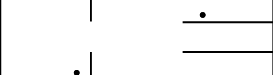 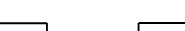 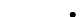 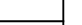 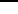 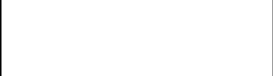 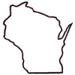 Wisconsin Voter Registration ApplicationWisconsin Voter Registration ApplicationWisconsin Voter Registration ApplicationWisconsin Voter Registration ApplicationWisconsin Voter Registration ApplicationWisconsin Voter Registration ApplicationWisconsin Voter Registration ApplicationWisconsin Voter Registration ApplicationWisconsin Voter Registration ApplicationWisconsin Voter Registration ApplicationWisconsin Voter Registration ApplicationWisconsin Voter Registration ApplicationWisconsin Voter Registration ApplicationWisconsin Voter Registration ApplicationWisconsin Voter Registration ApplicationWisconsin Voter Registration ApplicationWisconsin Voter Registration ApplicationWisconsin Voter Registration ApplicationSubmitted by Mail(Official Use Only)Submitted by Mail(Official Use Only)Submitted by Mail(Official Use Only)Confidential Elector ID#(HINDI - sequential #) (Office Use Only)Confidential Elector ID#(HINDI - sequential #) (Office Use Only)Confidential Elector ID#(HINDI - sequential #) (Office Use Only)Confidential Elector ID#(HINDI - sequential #) (Office Use Only)Confidential Elector ID#(HINDI - sequential #) (Office Use Only)Confidential Elector ID#(HINDI - sequential #) (Office Use Only)Confidential Elector ID#(HINDI - sequential #) (Office Use Only)Confidential Elector ID#(HINDI - sequential #) (Office Use Only)Confidential Elector ID#(HINDI - sequential #) (Office Use Only)Confidential Elector ID#(HINDI - sequential #) (Office Use Only)Confidential Elector ID#(HINDI - sequential #) (Office Use Only)WisVote ID #(Office Use Only)WisVote ID #(Office Use Only)WisVote ID #(Office Use Only)WisVote ID #(Office Use Only)WisVote ID #(Office Use Only)WisVote ID #(Office Use Only)WisVote ID #(Office Use Only)WisVote ID #(Office Use Only)WisVote ID #(Office Use Only)WisVote ID #(Office Use Only)InstructionsInstructions for completion are on the back of this form. Return this form to your municipal clerk, unless directed otherwise.Proof of Residence (see reverse) must accompany this application unless you are a military or permanent overseas voter.    If this is a change of address, upon completion of this application your voting rights will be cancelled at your previous residence.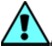 Please print your information clearly and legibly. Fill in circles as applicable.Instructions for completion are on the back of this form. Return this form to your municipal clerk, unless directed otherwise.Proof of Residence (see reverse) must accompany this application unless you are a military or permanent overseas voter.    If this is a change of address, upon completion of this application your voting rights will be cancelled at your previous residence.Please print your information clearly and legibly. Fill in circles as applicable.Instructions for completion are on the back of this form. Return this form to your municipal clerk, unless directed otherwise.Proof of Residence (see reverse) must accompany this application unless you are a military or permanent overseas voter.    If this is a change of address, upon completion of this application your voting rights will be cancelled at your previous residence.Please print your information clearly and legibly. Fill in circles as applicable.Instructions for completion are on the back of this form. Return this form to your municipal clerk, unless directed otherwise.Proof of Residence (see reverse) must accompany this application unless you are a military or permanent overseas voter.    If this is a change of address, upon completion of this application your voting rights will be cancelled at your previous residence.Please print your information clearly and legibly. Fill in circles as applicable.Instructions for completion are on the back of this form. Return this form to your municipal clerk, unless directed otherwise.Proof of Residence (see reverse) must accompany this application unless you are a military or permanent overseas voter.    If this is a change of address, upon completion of this application your voting rights will be cancelled at your previous residence.Please print your information clearly and legibly. Fill in circles as applicable.Instructions for completion are on the back of this form. Return this form to your municipal clerk, unless directed otherwise.Proof of Residence (see reverse) must accompany this application unless you are a military or permanent overseas voter.    If this is a change of address, upon completion of this application your voting rights will be cancelled at your previous residence.Please print your information clearly and legibly. Fill in circles as applicable.Instructions for completion are on the back of this form. Return this form to your municipal clerk, unless directed otherwise.Proof of Residence (see reverse) must accompany this application unless you are a military or permanent overseas voter.    If this is a change of address, upon completion of this application your voting rights will be cancelled at your previous residence.Please print your information clearly and legibly. Fill in circles as applicable.Instructions for completion are on the back of this form. Return this form to your municipal clerk, unless directed otherwise.Proof of Residence (see reverse) must accompany this application unless you are a military or permanent overseas voter.    If this is a change of address, upon completion of this application your voting rights will be cancelled at your previous residence.Please print your information clearly and legibly. Fill in circles as applicable.Instructions for completion are on the back of this form. Return this form to your municipal clerk, unless directed otherwise.Proof of Residence (see reverse) must accompany this application unless you are a military or permanent overseas voter.    If this is a change of address, upon completion of this application your voting rights will be cancelled at your previous residence.Please print your information clearly and legibly. Fill in circles as applicable.Instructions for completion are on the back of this form. Return this form to your municipal clerk, unless directed otherwise.Proof of Residence (see reverse) must accompany this application unless you are a military or permanent overseas voter.    If this is a change of address, upon completion of this application your voting rights will be cancelled at your previous residence.Please print your information clearly and legibly. Fill in circles as applicable.Instructions for completion are on the back of this form. Return this form to your municipal clerk, unless directed otherwise.Proof of Residence (see reverse) must accompany this application unless you are a military or permanent overseas voter.    If this is a change of address, upon completion of this application your voting rights will be cancelled at your previous residence.Please print your information clearly and legibly. Fill in circles as applicable.Instructions for completion are on the back of this form. Return this form to your municipal clerk, unless directed otherwise.Proof of Residence (see reverse) must accompany this application unless you are a military or permanent overseas voter.    If this is a change of address, upon completion of this application your voting rights will be cancelled at your previous residence.Please print your information clearly and legibly. Fill in circles as applicable.Instructions for completion are on the back of this form. Return this form to your municipal clerk, unless directed otherwise.Proof of Residence (see reverse) must accompany this application unless you are a military or permanent overseas voter.    If this is a change of address, upon completion of this application your voting rights will be cancelled at your previous residence.Please print your information clearly and legibly. Fill in circles as applicable.Instructions for completion are on the back of this form. Return this form to your municipal clerk, unless directed otherwise.Proof of Residence (see reverse) must accompany this application unless you are a military or permanent overseas voter.    If this is a change of address, upon completion of this application your voting rights will be cancelled at your previous residence.Please print your information clearly and legibly. Fill in circles as applicable.Instructions for completion are on the back of this form. Return this form to your municipal clerk, unless directed otherwise.Proof of Residence (see reverse) must accompany this application unless you are a military or permanent overseas voter.    If this is a change of address, upon completion of this application your voting rights will be cancelled at your previous residence.Please print your information clearly and legibly. Fill in circles as applicable.Instructions for completion are on the back of this form. Return this form to your municipal clerk, unless directed otherwise.Proof of Residence (see reverse) must accompany this application unless you are a military or permanent overseas voter.    If this is a change of address, upon completion of this application your voting rights will be cancelled at your previous residence.Please print your information clearly and legibly. Fill in circles as applicable.Instructions for completion are on the back of this form. Return this form to your municipal clerk, unless directed otherwise.Proof of Residence (see reverse) must accompany this application unless you are a military or permanent overseas voter.    If this is a change of address, upon completion of this application your voting rights will be cancelled at your previous residence.Please print your information clearly and legibly. Fill in circles as applicable.Instructions for completion are on the back of this form. Return this form to your municipal clerk, unless directed otherwise.Proof of Residence (see reverse) must accompany this application unless you are a military or permanent overseas voter.    If this is a change of address, upon completion of this application your voting rights will be cancelled at your previous residence.Please print your information clearly and legibly. Fill in circles as applicable.Instructions for completion are on the back of this form. Return this form to your municipal clerk, unless directed otherwise.Proof of Residence (see reverse) must accompany this application unless you are a military or permanent overseas voter.    If this is a change of address, upon completion of this application your voting rights will be cancelled at your previous residence.Please print your information clearly and legibly. Fill in circles as applicable.Instructions for completion are on the back of this form. Return this form to your municipal clerk, unless directed otherwise.Proof of Residence (see reverse) must accompany this application unless you are a military or permanent overseas voter.    If this is a change of address, upon completion of this application your voting rights will be cancelled at your previous residence.Please print your information clearly and legibly. Fill in circles as applicable.Instructions for completion are on the back of this form. Return this form to your municipal clerk, unless directed otherwise.Proof of Residence (see reverse) must accompany this application unless you are a military or permanent overseas voter.    If this is a change of address, upon completion of this application your voting rights will be cancelled at your previous residence.Please print your information clearly and legibly. Fill in circles as applicable.Instructions for completion are on the back of this form. Return this form to your municipal clerk, unless directed otherwise.Proof of Residence (see reverse) must accompany this application unless you are a military or permanent overseas voter.    If this is a change of address, upon completion of this application your voting rights will be cancelled at your previous residence.Please print your information clearly and legibly. Fill in circles as applicable.Instructions for completion are on the back of this form. Return this form to your municipal clerk, unless directed otherwise.Proof of Residence (see reverse) must accompany this application unless you are a military or permanent overseas voter.    If this is a change of address, upon completion of this application your voting rights will be cancelled at your previous residence.Please print your information clearly and legibly. Fill in circles as applicable.New WI Voter Name Change Address ChangeNew WI Voter Name Change Address ChangeNew WI Voter Name Change Address ChangeNew WI Voter Name Change Address ChangeMunicipality  TOWN OF RUSHFORDMunicipality  TOWN OF RUSHFORDMunicipality  TOWN OF RUSHFORDMunicipality  TOWN OF RUSHFORDMunicipality  TOWN OF RUSHFORDMunicipality  TOWN OF RUSHFORDMunicipality  TOWN OF RUSHFORDMunicipality  TOWN OF RUSHFORDMunicipality  TOWN OF RUSHFORDMunicipality  TOWN OF RUSHFORDMunicipality  TOWN OF RUSHFORDMunicipality  TOWN OF RUSHFORDMunicipality  TOWN OF RUSHFORDMunicipality  TOWN OF RUSHFORDMunicipality  TOWN OF RUSHFORDMunicipality  TOWN OF RUSHFORDMunicipality  TOWN OF RUSHFORDMunicipality  TOWN OF RUSHFORDMunicipality  TOWN OF RUSHFORDNew WI Voter Name Change Address ChangeNew WI Voter Name Change Address ChangeNew WI Voter Name Change Address ChangeNew WI Voter Name Change Address ChangeCounty   WINNEBAGOCounty   WINNEBAGOCounty   WINNEBAGOCounty   WINNEBAGOCounty   WINNEBAGOCounty   WINNEBAGOCounty   WINNEBAGOCounty   WINNEBAGOCounty   WINNEBAGOCounty   WINNEBAGOCounty   WINNEBAGOCounty   WINNEBAGOCounty   WINNEBAGOCounty   WINNEBAGOCounty   WINNEBAGOCounty   WINNEBAGOCounty   WINNEBAGOCounty   WINNEBAGOCounty   WINNEBAGO2WI Driver License or WI DOT-issued ID # (Req. if not expired or cancelled)WI Driver License or WI DOT-issued ID # (Req. if not expired or cancelled)WI Driver License or WI DOT-issued ID # (Req. if not expired or cancelled)WI Driver License or WI DOT-issued ID # (Req. if not expired or cancelled)WI Driver License or WI DOT-issued ID # (Req. if not expired or cancelled)WI Driver License or WI DOT-issued ID # (Req. if not expired or cancelled)WI Driver License or WI DOT-issued ID # (Req. if not expired or cancelled)WI Driver License or WI DOT-issued ID # (Req. if not expired or cancelled)WI Driver License or WI DOT-issued ID # (Req. if not expired or cancelled)WI Driver License or WI DOT-issued ID # (Req. if not expired or cancelled)WI Driver License or WI DOT-issued ID # (Req. if not expired or cancelled)WI Driver License or WI DOT-issued ID # (Req. if not expired or cancelled)WI Driver License or WI DOT-issued ID # (Req. if not expired or cancelled)WI Driver License or WI DOT-issued ID # (Req. if not expired or cancelled)WI Driver License or WI DOT-issued ID # (Req. if not expired or cancelled)WI Driver License or WI DOT-issued ID # (Req. if not expired or cancelled)WI Driver License or WI DOT-issued ID # (Req. if not expired or cancelled)Expiration Date/	/Expiration Date/	/Expiration Date/	/Expiration Date/	/I have neither a WI Driver License/ ID nor a Social Security Number.I have neither a WI Driver License/ ID nor a Social Security Number.2Social Security Number - Last Four Digits(Req. if driver license or state ID is not issued, has expired, or has beenSocial Security Number - Last Four Digits(Req. if driver license or state ID is not issued, has expired, or has beenSocial Security Number - Last Four Digits(Req. if driver license or state ID is not issued, has expired, or has beenSocial Security Number - Last Four Digits(Req. if driver license or state ID is not issued, has expired, or has beenSocial Security Number - Last Four Digits(Req. if driver license or state ID is not issued, has expired, or has beenSocial Security Number - Last Four Digits(Req. if driver license or state ID is not issued, has expired, or has beenSocial Security Number - Last Four Digits(Req. if driver license or state ID is not issued, has expired, or has beenSocial Security Number - Last Four Digits(Req. if driver license or state ID is not issued, has expired, or has beenSocial Security Number - Last Four Digits(Req. if driver license or state ID is not issued, has expired, or has beenSocial Security Number - Last Four Digits(Req. if driver license or state ID is not issued, has expired, or has beenSocial Security Number - Last Four Digits(Req. if driver license or state ID is not issued, has expired, or has beenSocial Security Number - Last Four Digits(Req. if driver license or state ID is not issued, has expired, or has beenSocial Security Number - Last Four Digits(Req. if driver license or state ID is not issued, has expired, or has beenSocial Security Number - Last Four Digits(Req. if driver license or state ID is not issued, has expired, or has beenSocial Security Number - Last Four Digits(Req. if driver license or state ID is not issued, has expired, or has beenSocial Security Number - Last Four Digits(Req. if driver license or state ID is not issued, has expired, or has beenSocial Security Number - Last Four Digits(Req. if driver license or state ID is not issued, has expired, or has beenSocial Security Number - Last Four Digits(Req. if driver license or state ID is not issued, has expired, or has beenSocial Security Number - Last Four Digits(Req. if driver license or state ID is not issued, has expired, or has beenSocial Security Number - Last Four Digits(Req. if driver license or state ID is not issued, has expired, or has beenSocial Security Number - Last Four Digits(Req. if driver license or state ID is not issued, has expired, or has beenI have neither a WI Driver License/ ID nor a Social Security Number.I have neither a WI Driver License/ ID nor a Social Security Number.3CurrentLast NameLast NameLast NameLast NameLast NameLast NameLast NameLast NameLast NameLast NameLast NameLast NameLast NameFirst NameFirst NameFirst NameFirst NameFirst NameFirst NameFirst NameFirst NameFirst Name3CurrentMiddle NameMiddle NameMiddle NameMiddle NameMiddle NameMiddle NameMiddle NameMiddle NameSuffix (e.g. Jr, II, etc.)Suffix (e.g. Jr, II, etc.)Suffix (e.g. Jr, II, etc.)Suffix (e.g. Jr, II, etc.)Suffix (e.g. Jr, II, etc.)Suffix (e.g. Jr, II, etc.)Phone #Phone #Phone #Phone #Phone #Phone #Phone #Phone #3CurrentDate of Birth (M/D/YYYY)Date of Birth (M/D/YYYY)Date of Birth (M/D/YYYY)Date of Birth (M/D/YYYY)Date of Birth (M/D/YYYY)Date of Birth (M/D/YYYY)Date of Birth (M/D/YYYY)Date of Birth (M/D/YYYY)Email AddressEmail AddressEmail AddressEmail AddressEmail AddressEmail AddressEmail AddressEmail AddressEmail AddressEmail AddressEmail AddressEmail AddressEmail AddressEmail Address3CurrentIf you are a military or permanent overseas elector, fill in the appropriate circle (see instructions for definitions)	Military	Permanent OverseasIf you are a military or permanent overseas elector, fill in the appropriate circle (see instructions for definitions)	Military	Permanent OverseasIf you are a military or permanent overseas elector, fill in the appropriate circle (see instructions for definitions)	Military	Permanent OverseasIf you are a military or permanent overseas elector, fill in the appropriate circle (see instructions for definitions)	Military	Permanent OverseasIf you are a military or permanent overseas elector, fill in the appropriate circle (see instructions for definitions)	Military	Permanent OverseasIf you are a military or permanent overseas elector, fill in the appropriate circle (see instructions for definitions)	Military	Permanent OverseasIf you are a military or permanent overseas elector, fill in the appropriate circle (see instructions for definitions)	Military	Permanent OverseasIf you are a military or permanent overseas elector, fill in the appropriate circle (see instructions for definitions)	Military	Permanent OverseasIf you are a military or permanent overseas elector, fill in the appropriate circle (see instructions for definitions)	Military	Permanent OverseasIf you are a military or permanent overseas elector, fill in the appropriate circle (see instructions for definitions)	Military	Permanent OverseasIf you are a military or permanent overseas elector, fill in the appropriate circle (see instructions for definitions)	Military	Permanent OverseasIf you are a military or permanent overseas elector, fill in the appropriate circle (see instructions for definitions)	Military	Permanent OverseasIf you are a military or permanent overseas elector, fill in the appropriate circle (see instructions for definitions)	Military	Permanent OverseasIf you are a military or permanent overseas elector, fill in the appropriate circle (see instructions for definitions)	Military	Permanent OverseasIf you are a military or permanent overseas elector, fill in the appropriate circle (see instructions for definitions)	Military	Permanent OverseasIf you are a military or permanent overseas elector, fill in the appropriate circle (see instructions for definitions)	Military	Permanent OverseasIf you are a military or permanent overseas elector, fill in the appropriate circle (see instructions for definitions)	Military	Permanent OverseasIf you are a military or permanent overseas elector, fill in the appropriate circle (see instructions for definitions)	Military	Permanent OverseasIf you are a military or permanent overseas elector, fill in the appropriate circle (see instructions for definitions)	Military	Permanent OverseasIf you are a military or permanent overseas elector, fill in the appropriate circle (see instructions for definitions)	Military	Permanent OverseasIf you are a military or permanent overseas elector, fill in the appropriate circle (see instructions for definitions)	Military	Permanent OverseasIf you are a military or permanent overseas elector, fill in the appropriate circle (see instructions for definitions)	Military	Permanent Overseas4CurrentResidence Address: Street Number & NameResidence Address: Street Number & NameResidence Address: Street Number & NameResidence Address: Street Number & NameResidence Address: Street Number & NameResidence Address: Street Number & NameResidence Address: Street Number & NameResidence Address: Street Number & NameResidence Address: Street Number & NameResidence Address: Street Number & NameResidence Address: Street Number & NameResidence Address: Street Number & NameResidence Address: Street Number & NameResidence Address: Street Number & NameResidence Address: Street Number & NameResidence Address: Street Number & NameResidence Address: Street Number & NameResidence Address: Street Number & NameResidence Address: Street Number & NameResidence Address: Street Number & NameResidence Address: Street Number & NameResidence Address: Street Number & Name4CurrentApt. NumberApt. NumberApt. NumberApt. NumberApt. NumberCityCityCityCityCityCityCityCityCityCityState & ZIPState & ZIPState & ZIPState & ZIPState & ZIPState & ZIPState & ZIP5CurrentMailing Address: Street Number & NameMailing Address: Street Number & NameMailing Address: Street Number & NameMailing Address: Street Number & NameMailing Address: Street Number & NameMailing Address: Street Number & NameMailing Address: Street Number & NameMailing Address: Street Number & NameMailing Address: Street Number & NameMailing Address: Street Number & NameMailing Address: Street Number & NameMailing Address: Street Number & NameMailing Address: Street Number & NameMailing Address: Street Number & NameMailing Address: Street Number & NameMailing Address: Street Number & NameMailing Address: Street Number & NameMailing Address: Street Number & NameMailing Address: Street Number & NameMailing Address: Street Number & NameMailing Address: Street Number & NameMailing Address: Street Number & Name5CurrentApt. NumberApt. NumberApt. NumberApt. NumberApt. NumberCityCityCityCityCityCityCityCityCityCityState & ZIPState & ZIPState & ZIPState & ZIPState & ZIPState & ZIPState & ZIP6PreviousLast NameLast NameLast NameLast NameLast NameLast NameLast NameLast NameLast NameLast NameLast NameLast NameLast NameFirst NameFirst NameFirst NameFirst NameFirst NameFirst NameFirst NameFirst NameFirst Name6PreviousMiddle NameMiddle NameMiddle NameMiddle NameMiddle NameMiddle NameMiddle NameMiddle NameSuffix (e.g. Jr, II, etc.)Suffix (e.g. Jr, II, etc.)Suffix (e.g. Jr, II, etc.)Suffix (e.g. Jr, II, etc.)Suffix (e.g. Jr, II, etc.)Suffix (e.g. Jr, II, etc.)Suffix (e.g. Jr, II, etc.)Suffix (e.g. Jr, II, etc.)Suffix (e.g. Jr, II, etc.)Suffix (e.g. Jr, II, etc.)Suffix (e.g. Jr, II, etc.)Suffix (e.g. Jr, II, etc.)Suffix (e.g. Jr, II, etc.)Suffix (e.g. Jr, II, etc.)7PreviousPrevious Address: Street Number & NamePrevious Address: Street Number & NamePrevious Address: Street Number & NamePrevious Address: Street Number & NamePrevious Address: Street Number & NamePrevious Address: Street Number & NamePrevious Address: Street Number & NamePrevious Address: Street Number & NamePrevious Address: Street Number & NamePrevious Address: Street Number & NamePrevious Address: Street Number & NamePrevious Address: Street Number & NamePrevious Address: Street Number & NamePrevious Address: Street Number & NamePrevious Address: Street Number & NamePrevious Address: Street Number & NamePrevious Address: Street Number & NamePrevious Address: Street Number & NamePrevious Address: Street Number & NamePrevious Address: Street Number & NamePrevious Address: Street Number & NamePrevious Address: Street Number & Name7PreviousApt. NumberApt. NumberApt. NumberApt. NumberApt. NumberCityCityCityCityCityCityCityCityCityCityState & ZIPState & ZIPState & ZIPState & ZIPState & ZIPState & ZIPState & ZIP8Accommodation needed at poll location (e.g. wheelchair access):Accommodation needed at poll location (e.g. wheelchair access):Accommodation needed at poll location (e.g. wheelchair access):Accommodation needed at poll location (e.g. wheelchair access):Accommodation needed at poll location (e.g. wheelchair access):Accommodation needed at poll location (e.g. wheelchair access):Accommodation needed at poll location (e.g. wheelchair access):Accommodation needed at poll location (e.g. wheelchair access):Accommodation needed at poll location (e.g. wheelchair access):If you do not have a street number or address, use the map to show where you live.  Mark crossroads  ‘X’ where you live  Use dots for landmarksIf you do not have a street number or address, use the map to show where you live.  Mark crossroads  ‘X’ where you live  Use dots for landmarksIf you do not have a street number or address, use the map to show where you live.  Mark crossroads  ‘X’ where you live  Use dots for landmarksIf you do not have a street number or address, use the map to show where you live.  Mark crossroads  ‘X’ where you live  Use dots for landmarksIf you do not have a street number or address, use the map to show where you live.  Mark crossroads  ‘X’ where you live  Use dots for landmarksIf you do not have a street number or address, use the map to show where you live.  Mark crossroads  ‘X’ where you live  Use dots for landmarksIf you do not have a street number or address, use the map to show where you live.  Mark crossroads  ‘X’ where you live  Use dots for landmarksIf you do not have a street number or address, use the map to show where you live.  Mark crossroads  ‘X’ where you live  Use dots for landmarksIf you do not have a street number or address, use the map to show where you live.  Mark crossroads  ‘X’ where you live  Use dots for landmarksIf you do not have a street number or address, use the map to show where you live.  Mark crossroads  ‘X’ where you live  Use dots for landmarksIf you do not have a street number or address, use the map to show where you live.  Mark crossroads  ‘X’ where you live  Use dots for landmarksIf you do not have a street number or address, use the map to show where you live.  Mark crossroads  ‘X’ where you live  Use dots for landmarksIf you do not have a street number or address, use the map to show where you live.  Mark crossroads  ‘X’ where you live  Use dots for landmarksIf you do not have a street number or address, use the map to show where you live.  Mark crossroads  ‘X’ where you live  Use dots for landmarks8I am interested in being a poll worker.I am interested in being a poll worker.I am interested in being a poll worker.I am interested in being a poll worker.I am interested in being a poll worker.I am interested in being a poll worker.I am interested in being a poll worker.I am interested in being a poll worker.I am interested in being a poll worker.If you do not have a street number or address, use the map to show where you live.  Mark crossroads  ‘X’ where you live  Use dots for landmarksIf you do not have a street number or address, use the map to show where you live.  Mark crossroads  ‘X’ where you live  Use dots for landmarksIf you do not have a street number or address, use the map to show where you live.  Mark crossroads  ‘X’ where you live  Use dots for landmarksIf you do not have a street number or address, use the map to show where you live.  Mark crossroads  ‘X’ where you live  Use dots for landmarksIf you do not have a street number or address, use the map to show where you live.  Mark crossroads  ‘X’ where you live  Use dots for landmarksIf you do not have a street number or address, use the map to show where you live.  Mark crossroads  ‘X’ where you live  Use dots for landmarksIf you do not have a street number or address, use the map to show where you live.  Mark crossroads  ‘X’ where you live  Use dots for landmarksIf you do not have a street number or address, use the map to show where you live.  Mark crossroads  ‘X’ where you live  Use dots for landmarksIf you do not have a street number or address, use the map to show where you live.  Mark crossroads  ‘X’ where you live  Use dots for landmarksIf you do not have a street number or address, use the map to show where you live.  Mark crossroads  ‘X’ where you live  Use dots for landmarksIf you do not have a street number or address, use the map to show where you live.  Mark crossroads  ‘X’ where you live  Use dots for landmarksIf you do not have a street number or address, use the map to show where you live.  Mark crossroads  ‘X’ where you live  Use dots for landmarksIf you do not have a street number or address, use the map to show where you live.  Mark crossroads  ‘X’ where you live  Use dots for landmarksIf you do not have a street number or address, use the map to show where you live.  Mark crossroads  ‘X’ where you live  Use dots for landmarks9Please answer the following questions by filling in “Yes” or No”1. Are you a citizen of the United States of America?	If you filled in “No” in response to EITHER2. Will you be 18 years of age or older on or before the first	of these questions, do not complete this form. election at which you will offer to vote?Please answer the following questions by filling in “Yes” or No”1. Are you a citizen of the United States of America?	If you filled in “No” in response to EITHER2. Will you be 18 years of age or older on or before the first	of these questions, do not complete this form. election at which you will offer to vote?Please answer the following questions by filling in “Yes” or No”1. Are you a citizen of the United States of America?	If you filled in “No” in response to EITHER2. Will you be 18 years of age or older on or before the first	of these questions, do not complete this form. election at which you will offer to vote?Please answer the following questions by filling in “Yes” or No”1. Are you a citizen of the United States of America?	If you filled in “No” in response to EITHER2. Will you be 18 years of age or older on or before the first	of these questions, do not complete this form. election at which you will offer to vote?Please answer the following questions by filling in “Yes” or No”1. Are you a citizen of the United States of America?	If you filled in “No” in response to EITHER2. Will you be 18 years of age or older on or before the first	of these questions, do not complete this form. election at which you will offer to vote?Please answer the following questions by filling in “Yes” or No”1. Are you a citizen of the United States of America?	If you filled in “No” in response to EITHER2. Will you be 18 years of age or older on or before the first	of these questions, do not complete this form. election at which you will offer to vote?Please answer the following questions by filling in “Yes” or No”1. Are you a citizen of the United States of America?	If you filled in “No” in response to EITHER2. Will you be 18 years of age or older on or before the first	of these questions, do not complete this form. election at which you will offer to vote?Please answer the following questions by filling in “Yes” or No”1. Are you a citizen of the United States of America?	If you filled in “No” in response to EITHER2. Will you be 18 years of age or older on or before the first	of these questions, do not complete this form. election at which you will offer to vote?Please answer the following questions by filling in “Yes” or No”1. Are you a citizen of the United States of America?	If you filled in “No” in response to EITHER2. Will you be 18 years of age or older on or before the first	of these questions, do not complete this form. election at which you will offer to vote?Please answer the following questions by filling in “Yes” or No”1. Are you a citizen of the United States of America?	If you filled in “No” in response to EITHER2. Will you be 18 years of age or older on or before the first	of these questions, do not complete this form. election at which you will offer to vote?Please answer the following questions by filling in “Yes” or No”1. Are you a citizen of the United States of America?	If you filled in “No” in response to EITHER2. Will you be 18 years of age or older on or before the first	of these questions, do not complete this form. election at which you will offer to vote?Please answer the following questions by filling in “Yes” or No”1. Are you a citizen of the United States of America?	If you filled in “No” in response to EITHER2. Will you be 18 years of age or older on or before the first	of these questions, do not complete this form. election at which you will offer to vote?Please answer the following questions by filling in “Yes” or No”1. Are you a citizen of the United States of America?	If you filled in “No” in response to EITHER2. Will you be 18 years of age or older on or before the first	of these questions, do not complete this form. election at which you will offer to vote?Please answer the following questions by filling in “Yes” or No”1. Are you a citizen of the United States of America?	If you filled in “No” in response to EITHER2. Will you be 18 years of age or older on or before the first	of these questions, do not complete this form. election at which you will offer to vote?Please answer the following questions by filling in “Yes” or No”1. Are you a citizen of the United States of America?	If you filled in “No” in response to EITHER2. Will you be 18 years of age or older on or before the first	of these questions, do not complete this form. election at which you will offer to vote?Please answer the following questions by filling in “Yes” or No”1. Are you a citizen of the United States of America?	If you filled in “No” in response to EITHER2. Will you be 18 years of age or older on or before the first	of these questions, do not complete this form. election at which you will offer to vote?Please answer the following questions by filling in “Yes” or No”1. Are you a citizen of the United States of America?	If you filled in “No” in response to EITHER2. Will you be 18 years of age or older on or before the first	of these questions, do not complete this form. election at which you will offer to vote?Please answer the following questions by filling in “Yes” or No”1. Are you a citizen of the United States of America?	If you filled in “No” in response to EITHER2. Will you be 18 years of age or older on or before the first	of these questions, do not complete this form. election at which you will offer to vote?Please answer the following questions by filling in “Yes” or No”1. Are you a citizen of the United States of America?	If you filled in “No” in response to EITHER2. Will you be 18 years of age or older on or before the first	of these questions, do not complete this form. election at which you will offer to vote?Please answer the following questions by filling in “Yes” or No”1. Are you a citizen of the United States of America?	If you filled in “No” in response to EITHER2. Will you be 18 years of age or older on or before the first	of these questions, do not complete this form. election at which you will offer to vote?Please answer the following questions by filling in “Yes” or No”1. Are you a citizen of the United States of America?	If you filled in “No” in response to EITHER2. Will you be 18 years of age or older on or before the first	of these questions, do not complete this form. election at which you will offer to vote?Please answer the following questions by filling in “Yes” or No”1. Are you a citizen of the United States of America?	If you filled in “No” in response to EITHER2. Will you be 18 years of age or older on or before the first	of these questions, do not complete this form. election at which you will offer to vote?Please answer the following questions by filling in “Yes” or No”1. Are you a citizen of the United States of America?	If you filled in “No” in response to EITHER2. Will you be 18 years of age or older on or before the first	of these questions, do not complete this form. election at which you will offer to vote?10I hereby certify, to the best of my knowledge, that I am a qualified elector, a U.S. citizen, at least 18 years old or will be at least 18 years old at the time of the first election at which I will offer to vote, having resided at the above residential address for at least 10 consecutive days immediately preceding this election, with no present intent to move. I am not currently serving a sentence including incarceration, parole, probation, or extended supervision for a felony conviction, and not otherwise disqualified from voting. I certify that all statements on this form are true and correct. If I have provided false information I may be subject to fine or imprisonment under State and Federal laws.  If completed on Election Day: I further certify that I have notvoted in this election. Please sign below to acknowledge that you have read and understand the above.I hereby certify, to the best of my knowledge, that I am a qualified elector, a U.S. citizen, at least 18 years old or will be at least 18 years old at the time of the first election at which I will offer to vote, having resided at the above residential address for at least 10 consecutive days immediately preceding this election, with no present intent to move. I am not currently serving a sentence including incarceration, parole, probation, or extended supervision for a felony conviction, and not otherwise disqualified from voting. I certify that all statements on this form are true and correct. If I have provided false information I may be subject to fine or imprisonment under State and Federal laws.  If completed on Election Day: I further certify that I have notvoted in this election. Please sign below to acknowledge that you have read and understand the above.I hereby certify, to the best of my knowledge, that I am a qualified elector, a U.S. citizen, at least 18 years old or will be at least 18 years old at the time of the first election at which I will offer to vote, having resided at the above residential address for at least 10 consecutive days immediately preceding this election, with no present intent to move. I am not currently serving a sentence including incarceration, parole, probation, or extended supervision for a felony conviction, and not otherwise disqualified from voting. I certify that all statements on this form are true and correct. If I have provided false information I may be subject to fine or imprisonment under State and Federal laws.  If completed on Election Day: I further certify that I have notvoted in this election. Please sign below to acknowledge that you have read and understand the above.I hereby certify, to the best of my knowledge, that I am a qualified elector, a U.S. citizen, at least 18 years old or will be at least 18 years old at the time of the first election at which I will offer to vote, having resided at the above residential address for at least 10 consecutive days immediately preceding this election, with no present intent to move. I am not currently serving a sentence including incarceration, parole, probation, or extended supervision for a felony conviction, and not otherwise disqualified from voting. I certify that all statements on this form are true and correct. If I have provided false information I may be subject to fine or imprisonment under State and Federal laws.  If completed on Election Day: I further certify that I have notvoted in this election. Please sign below to acknowledge that you have read and understand the above.I hereby certify, to the best of my knowledge, that I am a qualified elector, a U.S. citizen, at least 18 years old or will be at least 18 years old at the time of the first election at which I will offer to vote, having resided at the above residential address for at least 10 consecutive days immediately preceding this election, with no present intent to move. I am not currently serving a sentence including incarceration, parole, probation, or extended supervision for a felony conviction, and not otherwise disqualified from voting. I certify that all statements on this form are true and correct. If I have provided false information I may be subject to fine or imprisonment under State and Federal laws.  If completed on Election Day: I further certify that I have notvoted in this election. Please sign below to acknowledge that you have read and understand the above.I hereby certify, to the best of my knowledge, that I am a qualified elector, a U.S. citizen, at least 18 years old or will be at least 18 years old at the time of the first election at which I will offer to vote, having resided at the above residential address for at least 10 consecutive days immediately preceding this election, with no present intent to move. I am not currently serving a sentence including incarceration, parole, probation, or extended supervision for a felony conviction, and not otherwise disqualified from voting. I certify that all statements on this form are true and correct. If I have provided false information I may be subject to fine or imprisonment under State and Federal laws.  If completed on Election Day: I further certify that I have notvoted in this election. Please sign below to acknowledge that you have read and understand the above.I hereby certify, to the best of my knowledge, that I am a qualified elector, a U.S. citizen, at least 18 years old or will be at least 18 years old at the time of the first election at which I will offer to vote, having resided at the above residential address for at least 10 consecutive days immediately preceding this election, with no present intent to move. I am not currently serving a sentence including incarceration, parole, probation, or extended supervision for a felony conviction, and not otherwise disqualified from voting. I certify that all statements on this form are true and correct. If I have provided false information I may be subject to fine or imprisonment under State and Federal laws.  If completed on Election Day: I further certify that I have notvoted in this election. Please sign below to acknowledge that you have read and understand the above.I hereby certify, to the best of my knowledge, that I am a qualified elector, a U.S. citizen, at least 18 years old or will be at least 18 years old at the time of the first election at which I will offer to vote, having resided at the above residential address for at least 10 consecutive days immediately preceding this election, with no present intent to move. I am not currently serving a sentence including incarceration, parole, probation, or extended supervision for a felony conviction, and not otherwise disqualified from voting. I certify that all statements on this form are true and correct. If I have provided false information I may be subject to fine or imprisonment under State and Federal laws.  If completed on Election Day: I further certify that I have notvoted in this election. Please sign below to acknowledge that you have read and understand the above.I hereby certify, to the best of my knowledge, that I am a qualified elector, a U.S. citizen, at least 18 years old or will be at least 18 years old at the time of the first election at which I will offer to vote, having resided at the above residential address for at least 10 consecutive days immediately preceding this election, with no present intent to move. I am not currently serving a sentence including incarceration, parole, probation, or extended supervision for a felony conviction, and not otherwise disqualified from voting. I certify that all statements on this form are true and correct. If I have provided false information I may be subject to fine or imprisonment under State and Federal laws.  If completed on Election Day: I further certify that I have notvoted in this election. Please sign below to acknowledge that you have read and understand the above.I hereby certify, to the best of my knowledge, that I am a qualified elector, a U.S. citizen, at least 18 years old or will be at least 18 years old at the time of the first election at which I will offer to vote, having resided at the above residential address for at least 10 consecutive days immediately preceding this election, with no present intent to move. I am not currently serving a sentence including incarceration, parole, probation, or extended supervision for a felony conviction, and not otherwise disqualified from voting. I certify that all statements on this form are true and correct. If I have provided false information I may be subject to fine or imprisonment under State and Federal laws.  If completed on Election Day: I further certify that I have notvoted in this election. Please sign below to acknowledge that you have read and understand the above.I hereby certify, to the best of my knowledge, that I am a qualified elector, a U.S. citizen, at least 18 years old or will be at least 18 years old at the time of the first election at which I will offer to vote, having resided at the above residential address for at least 10 consecutive days immediately preceding this election, with no present intent to move. I am not currently serving a sentence including incarceration, parole, probation, or extended supervision for a felony conviction, and not otherwise disqualified from voting. I certify that all statements on this form are true and correct. If I have provided false information I may be subject to fine or imprisonment under State and Federal laws.  If completed on Election Day: I further certify that I have notvoted in this election. Please sign below to acknowledge that you have read and understand the above.I hereby certify, to the best of my knowledge, that I am a qualified elector, a U.S. citizen, at least 18 years old or will be at least 18 years old at the time of the first election at which I will offer to vote, having resided at the above residential address for at least 10 consecutive days immediately preceding this election, with no present intent to move. I am not currently serving a sentence including incarceration, parole, probation, or extended supervision for a felony conviction, and not otherwise disqualified from voting. I certify that all statements on this form are true and correct. If I have provided false information I may be subject to fine or imprisonment under State and Federal laws.  If completed on Election Day: I further certify that I have notvoted in this election. Please sign below to acknowledge that you have read and understand the above.I hereby certify, to the best of my knowledge, that I am a qualified elector, a U.S. citizen, at least 18 years old or will be at least 18 years old at the time of the first election at which I will offer to vote, having resided at the above residential address for at least 10 consecutive days immediately preceding this election, with no present intent to move. I am not currently serving a sentence including incarceration, parole, probation, or extended supervision for a felony conviction, and not otherwise disqualified from voting. I certify that all statements on this form are true and correct. If I have provided false information I may be subject to fine or imprisonment under State and Federal laws.  If completed on Election Day: I further certify that I have notvoted in this election. Please sign below to acknowledge that you have read and understand the above.I hereby certify, to the best of my knowledge, that I am a qualified elector, a U.S. citizen, at least 18 years old or will be at least 18 years old at the time of the first election at which I will offer to vote, having resided at the above residential address for at least 10 consecutive days immediately preceding this election, with no present intent to move. I am not currently serving a sentence including incarceration, parole, probation, or extended supervision for a felony conviction, and not otherwise disqualified from voting. I certify that all statements on this form are true and correct. If I have provided false information I may be subject to fine or imprisonment under State and Federal laws.  If completed on Election Day: I further certify that I have notvoted in this election. Please sign below to acknowledge that you have read and understand the above.I hereby certify, to the best of my knowledge, that I am a qualified elector, a U.S. citizen, at least 18 years old or will be at least 18 years old at the time of the first election at which I will offer to vote, having resided at the above residential address for at least 10 consecutive days immediately preceding this election, with no present intent to move. I am not currently serving a sentence including incarceration, parole, probation, or extended supervision for a felony conviction, and not otherwise disqualified from voting. I certify that all statements on this form are true and correct. If I have provided false information I may be subject to fine or imprisonment under State and Federal laws.  If completed on Election Day: I further certify that I have notvoted in this election. Please sign below to acknowledge that you have read and understand the above.I hereby certify, to the best of my knowledge, that I am a qualified elector, a U.S. citizen, at least 18 years old or will be at least 18 years old at the time of the first election at which I will offer to vote, having resided at the above residential address for at least 10 consecutive days immediately preceding this election, with no present intent to move. I am not currently serving a sentence including incarceration, parole, probation, or extended supervision for a felony conviction, and not otherwise disqualified from voting. I certify that all statements on this form are true and correct. If I have provided false information I may be subject to fine or imprisonment under State and Federal laws.  If completed on Election Day: I further certify that I have notvoted in this election. Please sign below to acknowledge that you have read and understand the above.I hereby certify, to the best of my knowledge, that I am a qualified elector, a U.S. citizen, at least 18 years old or will be at least 18 years old at the time of the first election at which I will offer to vote, having resided at the above residential address for at least 10 consecutive days immediately preceding this election, with no present intent to move. I am not currently serving a sentence including incarceration, parole, probation, or extended supervision for a felony conviction, and not otherwise disqualified from voting. I certify that all statements on this form are true and correct. If I have provided false information I may be subject to fine or imprisonment under State and Federal laws.  If completed on Election Day: I further certify that I have notvoted in this election. Please sign below to acknowledge that you have read and understand the above.I hereby certify, to the best of my knowledge, that I am a qualified elector, a U.S. citizen, at least 18 years old or will be at least 18 years old at the time of the first election at which I will offer to vote, having resided at the above residential address for at least 10 consecutive days immediately preceding this election, with no present intent to move. I am not currently serving a sentence including incarceration, parole, probation, or extended supervision for a felony conviction, and not otherwise disqualified from voting. I certify that all statements on this form are true and correct. If I have provided false information I may be subject to fine or imprisonment under State and Federal laws.  If completed on Election Day: I further certify that I have notvoted in this election. Please sign below to acknowledge that you have read and understand the above.I hereby certify, to the best of my knowledge, that I am a qualified elector, a U.S. citizen, at least 18 years old or will be at least 18 years old at the time of the first election at which I will offer to vote, having resided at the above residential address for at least 10 consecutive days immediately preceding this election, with no present intent to move. I am not currently serving a sentence including incarceration, parole, probation, or extended supervision for a felony conviction, and not otherwise disqualified from voting. I certify that all statements on this form are true and correct. If I have provided false information I may be subject to fine or imprisonment under State and Federal laws.  If completed on Election Day: I further certify that I have notvoted in this election. Please sign below to acknowledge that you have read and understand the above.I hereby certify, to the best of my knowledge, that I am a qualified elector, a U.S. citizen, at least 18 years old or will be at least 18 years old at the time of the first election at which I will offer to vote, having resided at the above residential address for at least 10 consecutive days immediately preceding this election, with no present intent to move. I am not currently serving a sentence including incarceration, parole, probation, or extended supervision for a felony conviction, and not otherwise disqualified from voting. I certify that all statements on this form are true and correct. If I have provided false information I may be subject to fine or imprisonment under State and Federal laws.  If completed on Election Day: I further certify that I have notvoted in this election. Please sign below to acknowledge that you have read and understand the above.I hereby certify, to the best of my knowledge, that I am a qualified elector, a U.S. citizen, at least 18 years old or will be at least 18 years old at the time of the first election at which I will offer to vote, having resided at the above residential address for at least 10 consecutive days immediately preceding this election, with no present intent to move. I am not currently serving a sentence including incarceration, parole, probation, or extended supervision for a felony conviction, and not otherwise disqualified from voting. I certify that all statements on this form are true and correct. If I have provided false information I may be subject to fine or imprisonment under State and Federal laws.  If completed on Election Day: I further certify that I have notvoted in this election. Please sign below to acknowledge that you have read and understand the above.I hereby certify, to the best of my knowledge, that I am a qualified elector, a U.S. citizen, at least 18 years old or will be at least 18 years old at the time of the first election at which I will offer to vote, having resided at the above residential address for at least 10 consecutive days immediately preceding this election, with no present intent to move. I am not currently serving a sentence including incarceration, parole, probation, or extended supervision for a felony conviction, and not otherwise disqualified from voting. I certify that all statements on this form are true and correct. If I have provided false information I may be subject to fine or imprisonment under State and Federal laws.  If completed on Election Day: I further certify that I have notvoted in this election. Please sign below to acknowledge that you have read and understand the above.I hereby certify, to the best of my knowledge, that I am a qualified elector, a U.S. citizen, at least 18 years old or will be at least 18 years old at the time of the first election at which I will offer to vote, having resided at the above residential address for at least 10 consecutive days immediately preceding this election, with no present intent to move. I am not currently serving a sentence including incarceration, parole, probation, or extended supervision for a felony conviction, and not otherwise disqualified from voting. I certify that all statements on this form are true and correct. If I have provided false information I may be subject to fine or imprisonment under State and Federal laws.  If completed on Election Day: I further certify that I have notvoted in this election. Please sign below to acknowledge that you have read and understand the above.11Elector SignatureXElector SignatureXElector SignatureXElector SignatureXElector SignatureXElector SignatureXElector SignatureXToday’s DateToday’s DateToday’s DateProof of Residence Type (Official use only)Proof of Residence Type (Official use only)Proof of Residence Type (Official use only)Proof of Residence Type (Official use only)Proof of Residence Type (Official use only)Proof of Residence Type (Official use only)Proof of Residence Type (Official use only)Proof of Residence Type (Official use only)Proof of Residence Issuing Entity (Official use only)Proof of Residence Issuing Entity (Official use only)Proof of Residence Issuing Entity (Official use only)Proof of Residence Issuing Entity (Official use only)Proof of Residence Issuing Entity (Official use only)11Elector SignatureXElector SignatureXElector SignatureXElector SignatureXElector SignatureXElector SignatureXElector SignatureXToday’s DateToday’s DateToday’s DateProof of Residence # (Official Use Only)Proof of Residence # (Official Use Only)Proof of Residence # (Official Use Only)Proof of Residence # (Official Use Only)Proof of Residence # (Official Use Only)Proof of Residence # (Official Use Only)Proof of Residence # (Official Use Only)Proof of Residence # (Official Use Only)Election Day Voter # (Official Use Only)Election Day Voter # (Official Use Only)Election Day Voter # (Official Use Only)Election Day Voter # (Official Use Only)Election Day Voter # (Official Use Only)11Falsification of information on this form is punishable under Wisconsin law as a Class I felony.Falsification of information on this form is punishable under Wisconsin law as a Class I felony.Falsification of information on this form is punishable under Wisconsin law as a Class I felony.Falsification of information on this form is punishable under Wisconsin law as a Class I felony.Falsification of information on this form is punishable under Wisconsin law as a Class I felony.Falsification of information on this form is punishable under Wisconsin law as a Class I felony.Falsification of information on this form is punishable under Wisconsin law as a Class I felony.Falsification of information on this form is punishable under Wisconsin law as a Class I felony.Falsification of information on this form is punishable under Wisconsin law as a Class I felony.Falsification of information on this form is punishable under Wisconsin law as a Class I felony.Falsification of information on this form is punishable under Wisconsin law as a Class I felony.Falsification of information on this form is punishable under Wisconsin law as a Class I felony.Falsification of information on this form is punishable under Wisconsin law as a Class I felony.Falsification of information on this form is punishable under Wisconsin law as a Class I felony.Falsification of information on this form is punishable under Wisconsin law as a Class I felony.Falsification of information on this form is punishable under Wisconsin law as a Class I felony.Falsification of information on this form is punishable under Wisconsin law as a Class I felony.Falsification of information on this form is punishable under Wisconsin law as a Class I felony.Falsification of information on this form is punishable under Wisconsin law as a Class I felony.Falsification of information on this form is punishable under Wisconsin law as a Class I felony.Falsification of information on this form is punishable under Wisconsin law as a Class I felony.Falsification of information on this form is punishable under Wisconsin law as a Class I felony.Falsification of information on this form is punishable under Wisconsin law as a Class I felony.12Assistant Signature:Assistant Signature:Assistant Signature:Assistant Signature:Assistant Signature:Assistant Signature:Assistant Signature:Assistant Address:Assistant Address:Assistant Address:Assistant Address:Assistant Address:Assistant Address:Assistant Address:Assistant Address:Assistant Address:Assistant Address:Assistant Address:Assistant Address:Assistant Address:Assistant Address:Assistant Address:Assistant Address:Official’s Signature:Official’s Signature:Official’s Signature:Official’s Signature:Official’s Signature:Official’s Signature:Official’s Signature:Official’s Signature:Date Complete & POR Received/	/Date Complete & POR Received/	/Date Complete & POR Received/	/Date Complete & POR Received/	/Date Complete & POR Received/	/SRDs printed name and SRD#:SRDs printed name and SRD#:SRDs printed name and SRD#:SRDs printed name and SRD#:SRDs printed name and SRD#:SRDs printed name and SRD#:SRDs printed name and SRD#:SRDs printed name and SRD#:SRDs printed name and SRD#:SRDs printed name and SRD#:SRDs printed name and SRD#:WardWardWardWardSch. DistrictSch. DistrictAlderAlderAlderCty. Supr.  33Cty. Supr.  33Cty. Supr.  33Ct. of App.Ct. of App.Ct. of App.Ct. of App.Assembly  53Assembly  53Assembly  53Assembly  53St. Senate  18St. Senate  18St. Senate  18Congrss 0 06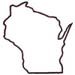 Wisconsin Voter Registration Application InstructionsEach section on the front side of this document corresponds to the sections below (1-12)Wisconsin Voter Registration Application InstructionsEach section on the front side of this document corresponds to the sections below (1-12)These documents constitute proof of residence if they contain the voter’s current and complete first and last name and residential address, and are valid on the day used to registerto vote.Electronic versions are also acceptableThese documents constitute proof of residence if they contain the voter’s current and complete first and last name and residential address, and are valid on the day used to registerto vote.Electronic versions are also acceptableThese documents constitute proof of residence if they contain the voter’s current and complete first and last name and residential address, and are valid on the day used to registerto vote.Electronic versions are also acceptable A WI Driver License/ID Card, if not expired or cancelled; may be used even if driving privileges have been revoked Any other official identification card or license issued by a Wisconsin governmental body or unit An employee ID card with a photograph, but not a business card A real property tax bill or receipt for the current year or the year preceding the date of the election A residential lease (Does not count as proof of residence if elector submits form by mail) A picture ID from a university, college or technical college coupled with a fee receipt or an on-campus housing listingprovided by the university, college or technical college A utility bill for the period commencing not earlier than 90 days before the day registration is made (Homeless voters only) A letter from an organization that provides services to the homeless that identifies the voterand describes the location designated as the person’s residence for voting purposes A contract/intake document prepared by a residential care facility indicating that the occupant resides in the facility A bank statement		A paycheck	  A check or other document issued by a unit of government1   Fill in the circle (New WI Voter, Name Change, Address Change) describing why you are completing the form.   A “New WI Voter” is anyone who is not currently registered to vote in Wisconsin. You can check your voter registration status at MyVote Wisconsin website (https://myvote.wi.gov)   Indicate your county and municipality of residence (e.g. Town of Eaton, Manitowoc County).   Fill in the circle (New WI Voter, Name Change, Address Change) describing why you are completing the form.   A “New WI Voter” is anyone who is not currently registered to vote in Wisconsin. You can check your voter registration status at MyVote Wisconsin website (https://myvote.wi.gov)   Indicate your county and municipality of residence (e.g. Town of Eaton, Manitowoc County).   Fill in the circle (New WI Voter, Name Change, Address Change) describing why you are completing the form.   A “New WI Voter” is anyone who is not currently registered to vote in Wisconsin. You can check your voter registration status at MyVote Wisconsin website (https://myvote.wi.gov)   Indicate your county and municipality of residence (e.g. Town of Eaton, Manitowoc County).2   If you have been issued a WI driver license or WI DOT-issued ID that is unexpired, you must provide the number, even if your driving privileges have been revoked. If you are unsure of the number, please call DMV at(608) 266-2353.   If you have been issued a WI driver license or WI DOT-issued ID that is currently expired or has been cancelled, please provide the number. You must also provide the last 4 digits of your Social Security number.   If you have not been issued a WI driver license or WI DOT-issued ID, you must provide the last 4 digits of yourSocial Security number.   If you have not been issued a WI driver license, a WI DOT-issued ID, or a Social Security number, indicate that fact by filling in the appropriate circle.   If you are registering to vote on Election Day and have been issued a WI driver license or ID, but are unable or unwilling to provide the number, your vote will not be counted unless you provide the number to the election inspectors by 8:00 p.m. on Election Day or to your municipal clerk by 4:00 p.m. the Friday following Election Day.   If you have been issued a WI driver license or WI DOT-issued ID that is unexpired, you must provide the number, even if your driving privileges have been revoked. If you are unsure of the number, please call DMV at(608) 266-2353.   If you have been issued a WI driver license or WI DOT-issued ID that is currently expired or has been cancelled, please provide the number. You must also provide the last 4 digits of your Social Security number.   If you have not been issued a WI driver license or WI DOT-issued ID, you must provide the last 4 digits of yourSocial Security number.   If you have not been issued a WI driver license, a WI DOT-issued ID, or a Social Security number, indicate that fact by filling in the appropriate circle.   If you are registering to vote on Election Day and have been issued a WI driver license or ID, but are unable or unwilling to provide the number, your vote will not be counted unless you provide the number to the election inspectors by 8:00 p.m. on Election Day or to your municipal clerk by 4:00 p.m. the Friday following Election Day.   If you have been issued a WI driver license or WI DOT-issued ID that is unexpired, you must provide the number, even if your driving privileges have been revoked. If you are unsure of the number, please call DMV at(608) 266-2353.   If you have been issued a WI driver license or WI DOT-issued ID that is currently expired or has been cancelled, please provide the number. You must also provide the last 4 digits of your Social Security number.   If you have not been issued a WI driver license or WI DOT-issued ID, you must provide the last 4 digits of yourSocial Security number.   If you have not been issued a WI driver license, a WI DOT-issued ID, or a Social Security number, indicate that fact by filling in the appropriate circle.   If you are registering to vote on Election Day and have been issued a WI driver license or ID, but are unable or unwilling to provide the number, your vote will not be counted unless you provide the number to the election inspectors by 8:00 p.m. on Election Day or to your municipal clerk by 4:00 p.m. the Friday following Election Day.3   Provide your current and complete name including your last name, first name, middle name, and suffix (Jr., Sr., etc.), if any.  Please verify you have provided your name as it appears on the document, the number of which youprovided in Box 2, if the name on that document is still your current and complete name.   Provide your month, day, and year of birth.   Providing your phone number and/or email address is optional and is subject to open records requests.   A “military elector” is a person, or the spouse or dependent of a person who is a member of a uniformed service or merchant marine, a civilian officially attached to a uniformed service and serving outside the United States, ora Peace Corp volunteer. Military electors are not required to register as a prerequisite to voting at any election.   A “permanent overseas elector” is a US citizen, at least 18 years old, who does not qualify as a resident of this state, but who was last domiciled in this state, or whose parent was last domiciled in this state immediately prior to the parent’s departure from the United States, and who is not registered to vote in any other state.   Provide your current and complete name including your last name, first name, middle name, and suffix (Jr., Sr., etc.), if any.  Please verify you have provided your name as it appears on the document, the number of which youprovided in Box 2, if the name on that document is still your current and complete name.   Provide your month, day, and year of birth.   Providing your phone number and/or email address is optional and is subject to open records requests.   A “military elector” is a person, or the spouse or dependent of a person who is a member of a uniformed service or merchant marine, a civilian officially attached to a uniformed service and serving outside the United States, ora Peace Corp volunteer. Military electors are not required to register as a prerequisite to voting at any election.   A “permanent overseas elector” is a US citizen, at least 18 years old, who does not qualify as a resident of this state, but who was last domiciled in this state, or whose parent was last domiciled in this state immediately prior to the parent’s departure from the United States, and who is not registered to vote in any other state.   Provide your current and complete name including your last name, first name, middle name, and suffix (Jr., Sr., etc.), if any.  Please verify you have provided your name as it appears on the document, the number of which youprovided in Box 2, if the name on that document is still your current and complete name.   Provide your month, day, and year of birth.   Providing your phone number and/or email address is optional and is subject to open records requests.   A “military elector” is a person, or the spouse or dependent of a person who is a member of a uniformed service or merchant marine, a civilian officially attached to a uniformed service and serving outside the United States, ora Peace Corp volunteer. Military electors are not required to register as a prerequisite to voting at any election.   A “permanent overseas elector” is a US citizen, at least 18 years old, who does not qualify as a resident of this state, but who was last domiciled in this state, or whose parent was last domiciled in this state immediately prior to the parent’s departure from the United States, and who is not registered to vote in any other state.4   Provide your home address (legal voting residence) in Wisconsin.   Provide your full street name, including the type (St, Ave, etc.) and any pre-and/or post-directional (N, S, etc.).   Provide the city name and zip that appears on mail delivered to your home address.    You may not enter a PO Box as a residential address. A rural route box without a number should not be used.   Provide your home address (legal voting residence) in Wisconsin.   Provide your full street name, including the type (St, Ave, etc.) and any pre-and/or post-directional (N, S, etc.).   Provide the city name and zip that appears on mail delivered to your home address.    You may not enter a PO Box as a residential address. A rural route box without a number should not be used.   Provide your home address (legal voting residence) in Wisconsin.   Provide your full street name, including the type (St, Ave, etc.) and any pre-and/or post-directional (N, S, etc.).   Provide the city name and zip that appears on mail delivered to your home address.    You may not enter a PO Box as a residential address. A rural route box without a number should not be used.5   If your mailing address is different from your home address, provide it here. A PO Box is acceptable as a mailing address. Overseas electors should provide their complete overseas address here.   If your mailing address is different from your home address, provide it here. A PO Box is acceptable as a mailing address. Overseas electors should provide their complete overseas address here.   If your mailing address is different from your home address, provide it here. A PO Box is acceptable as a mailing address. Overseas electors should provide their complete overseas address here.6   Provide your previous first, last and middle names, along with a suffix, if any.   Provide your previous first, last and middle names, along with a suffix, if any.   Provide your previous first, last and middle names, along with a suffix, if any.7   Provide the most recent address where you were previously registered to vote, if any.   Provide the most recent address where you were previously registered to vote, if any.   Provide the most recent address where you were previously registered to vote, if any.8   If you need assistance when voting, you may describe the assistance required (e.g. curbside voting, braille materials).   If you are interested in being a poll worker for your municipality, you may fill in the circle to indicate your interest.   If you do not have a street address, use the map to show where you live.   If you need assistance when voting, you may describe the assistance required (e.g. curbside voting, braille materials).   If you are interested in being a poll worker for your municipality, you may fill in the circle to indicate your interest.   If you do not have a street address, use the map to show where you live.   If you need assistance when voting, you may describe the assistance required (e.g. curbside voting, braille materials).   If you are interested in being a poll worker for your municipality, you may fill in the circle to indicate your interest.   If you do not have a street address, use the map to show where you live.9   If you answer “No” to either question in this section, you are not eligible to vote in Wisconsin.   Please note, for question 2, you must either be at least 18 years old, or will be at least 18 years old at the timeof the next election to be eligible to vote. If you are completing on Election Day you must be 18 years old today.   If you answer “No” to either question in this section, you are not eligible to vote in Wisconsin.   Please note, for question 2, you must either be at least 18 years old, or will be at least 18 years old at the timeof the next election to be eligible to vote. If you are completing on Election Day you must be 18 years old today.   If you answer “No” to either question in this section, you are not eligible to vote in Wisconsin.   Please note, for question 2, you must either be at least 18 years old, or will be at least 18 years old at the timeof the next election to be eligible to vote. If you are completing on Election Day you must be 18 years old today.12   Assistant:  If you are unable to sign this form due to a physical disability, you may have an assistant do so on your behalf.  That assistant must provide his or her signature and address in the space provided. By signing,the assistant certifies that he or she signed the form at your request.   Assistant:  If you are unable to sign this form due to a physical disability, you may have an assistant do so on your behalf.  That assistant must provide his or her signature and address in the space provided. By signing,the assistant certifies that he or she signed the form at your request.   Assistant:  If you are unable to sign this form due to a physical disability, you may have an assistant do so on your behalf.  That assistant must provide his or her signature and address in the space provided. By signing,the assistant certifies that he or she signed the form at your request.